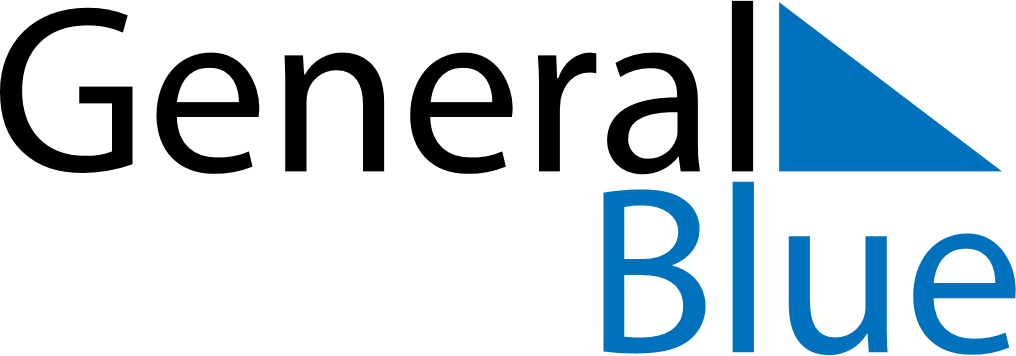 May 2022May 2022May 2022May 2022LesothoLesothoLesothoMondayTuesdayWednesdayThursdayFridaySaturdaySaturdaySunday1Workers’ Day2345677891011121314141516171819202121222324252627282829Africa Day/ Heroes’ DayAscension Day3031